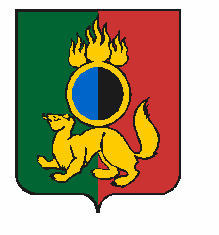 АДМИНИСТРАЦИЯ ГОРОДСКОГО ОКРУГА ПЕРВОУРАЛЬСКПОСТАНОВЛЕНИЕг. ПервоуральскОб   организации   и    проведении областной        межведомственной комплексной    профилактической операции «Подросток» в 2019 годуВо исполнение Федерального закона от 24 июня 1999 года № 120-ФЗ «Об основах системы профилактики безнадзорности и правонарушений несовершеннолетних», распоряжения Правительства Российской Федерации от 22 марта 2017 года № 520-р «Об утверждении Концепции развития системы профилактики безнадзорности и правонарушений несовершеннолетних на период до 2020 года», Закона Свердловской области от 28 ноября 2001 года № 58-ОЗ «О профилактике безнадзорности и правонарушений несовершеннолетних в Свердловской области», Закона Свердловской области от 15 июня 2011 года № 38-ОЗ «Об организации и обеспечении отдыха и оздоровления детей в Свердловской области», постановления Правительства Свердловской области от 3 августа 2017 года № 558-ПП «О мерах по организации и обеспечению отдыха и оздоровления детей в Свердловской области», постановления Правительства Свердловской области от 3 мая 2018 года № 234-ПП «О ежегодной областной межведомственной комплексной профилактической операции «Подросток», распоряжения Правительства Свердловской области от 26 февраля 2018 года № 80-РП «Об утверждении межведомственного плана мероприятий по профилактике безнадзорности и правонарушений несовершеннолетних на 2018-2020 годы», в целях повышения эффективности действий по профилактике безнадзорности и правонарушений несовершеннолетних, рассмотрев результаты согласований с заинтересованными структурами, Администрация городского округа Первоуральск ПОСТАНОВЛЯЕТ:Утвердить:1) План мероприятий на период подготовки и проведения областной межведомственной комплексной профилактической операции «Подросток» в 2019 году (приложение 1);2) Порядок еженедельных информационных докладов о ходе выполнения мероприятий в рамках операции «Подросток» (приложение 2);3)  Форму отчёта о проведении операции «Подросток» (приложение 3); 4) Форму отчета о проведении рейда по направлению (приложение 4).2. Рекомендовать руководителям субъектов системы профилактики безнадзорности и правонарушений несовершеннолетних:1) назначить приказом руководителя органа (учреждения) ответственного за реализацию мероприятий проводимых в рамках операции «Подросток»;2) руководствоваться в своей деятельности Положением о ежегодной областной межведомственной комплексной профилактической операции «Подросток», утвержденным постановлением Правительства Свердловской области от 3 мая 2018 года № 234-ПП «О ежегодной областной межведомственной комплексной профилактической операции «Подросток»;3) организовать проведение рейдов (не реже одного раза в месяц) всеми ведомствами и учреждениями по своим направлениям деятельности, составить графики их проведения. Графики проведения рейдов, информацию о результатах проведенных рейдов ежемесячно направлять в Администрацию городского округа Первоуральск и территориальную комиссию города Первоуральска по делам несовершеннолетних и защите их прав по утвержденной форме; 4) еженедельные информационные доклады о ходе выполнения мероприятий в рамках операции «Подросток», отчёты о проведении операции «Подросток» в рамках исполнения плана мероприятий на период подготовки и проведения областной межведомственной комплексной профилактической операции направлять в Администрацию городского округа Первоуральск и территориальную комиссию города Первоуральска по делам несовершеннолетних и защите их прав в соответствии с установленными сроками.3. Рекомендовать территориальной комиссии города Первоуральска по делам несовершеннолетних и защите их прав осуществлять координацию работы субъектов системы профилактики безнадзорности и правонарушений несовершеннолетних в ходе подготовки и проведения операции «Подросток». 4. Разместить настоящее постановление на официальном сайте городского округа Первоуральск.5. Контроль за выполнением настоящего постановления возложить на заместителя Главы Администрации городского округа Первоуральск по управлению социальной сферой и организационной работе.Глава городского округа Первоуральск                                                                        И.В. Кабец14.05.2019№762